Thank you for your commitment to green initiatives at the University of Illinois. One of the final steps in completing the terms of the funding agreement for your project is the submission of a Final Report with key information about your project. You will also need to submit a detailed report of expenses (if you don't list it within this document) as well as supporting photos to showcase your project.Please be as accurate as possible in describing the project (including possible setbacks or challenges in meeting the initial goals of the project). Not fully meeting your project's goals will not disqualify you from making future funding requests as long as your reports are as complete and accurate as possible. If you have any questions, please contact the Student Sustainability Committee, at sustainability-committee@illinois.edu. Project Name: Date of Report Submission: Project Purpose: Project Summary: Summary of Project Expenditures:Problems/Challenges EncounteredStudent Involvement and Outreach to Date:. Marketing and Promotion Efforts to Date: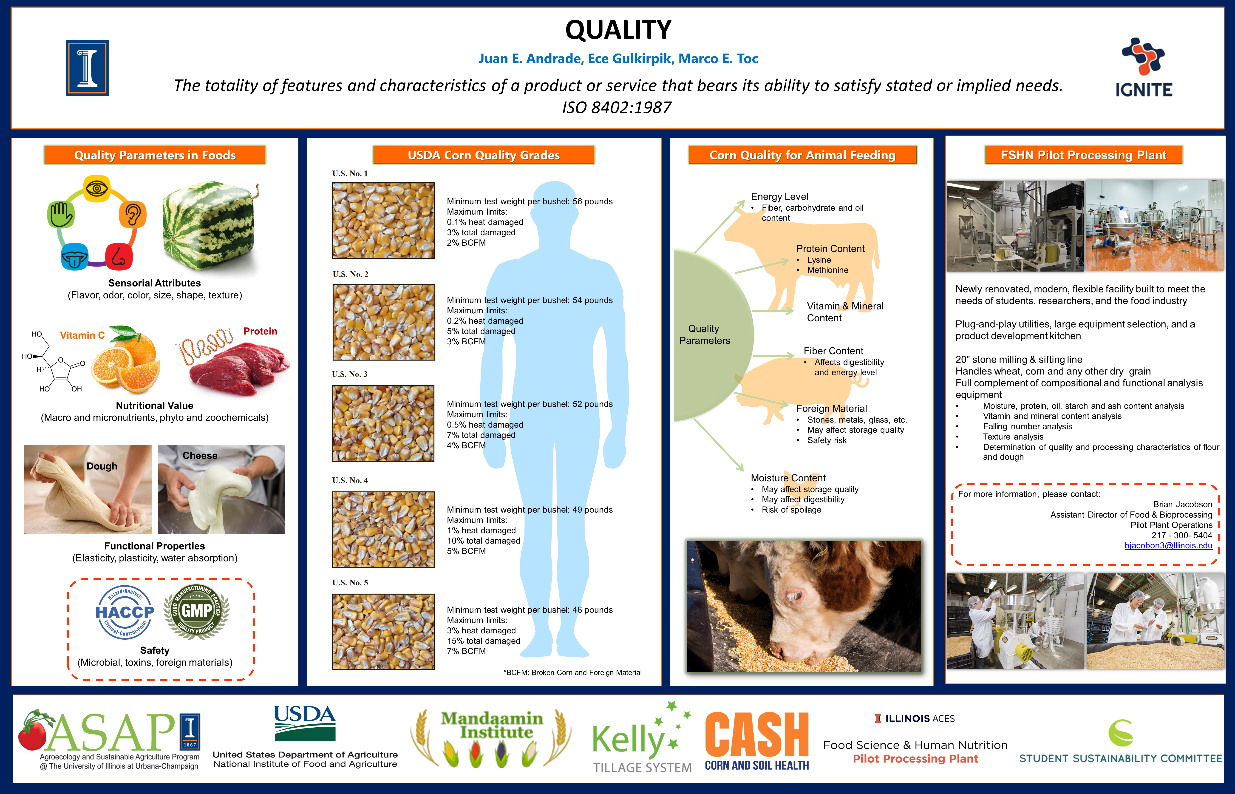 Additional Comments:In addition to the above fields, please provide a detailed accounting of how the funding was spent as well as pictures of the final project in an email to sustainability-committee@illinois.edu. Thank you again for your commitment to sustainability.